OŠ ANDRIJE PALMOVIĆA Školska ulica 15, RasinjaRasinja, 29.04.2024.Ponedjeljak, 06.05.Utorak, 07.05.Srijeda, 08.05.Četvrtak, 09.05.Petak, 10.05.KREM NAMAZ I ČAJPEČENA PILETINAMLINCI - SALATASVINJETINA U UMAKURIZI-BIZI VARIVO OD MAHUNAKOLAČPEČENI OSLIĆKRUMPIR SALATAPonedjeljak, 13.05.Utorak, 14.05.Srijeda, 15.05.Četvrtak, 16.05.Petak, 17.05.SIR S VRHNJEM I ŠPEKPURETINA U UMAKURIŽA – SALATA- VOĆEHRENOVKEKRUMPIR PIRE I ŠPINATGRAH VARIVOVOĆE TJESTENINA S TUNOM VOĆEPonedjeljak, 20.05.Utorak, 21.05.Srijeda, 22.05.Četvrtak, 23.05.Petak, 24.05.LINO DORUČAKVOĆEPILEĆI BURGERGORIČKI KRUMPIRSALATAGRAH VARIVO S JEČMENOM KAŠOMPANIRANI OSLIĆKRUMPIR S BLITVOMPonedjeljak, 27.05.Utorak, 28.05.Srijeda, 29.05.Četvrtak, 30.05.Petak, 31.05.PIZZAJOGURTMANEŠTRAVOĆEMESNE OKRUGLICE U UMAKU OD RAJČICE-OKRUGLICE S NOUGATPUNJENJEM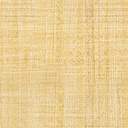 